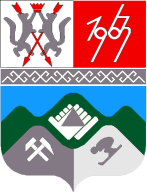 КЕМЕРОВСКАЯ ОБЛАСТЬТАШТАГОЛЬСКИЙ МУНИЦИПАЛЬНЫЙ РАЙОНАДМИНИСТРАЦИЯ ТАШТАГОЛЬСКОГО МУНИЦИПАЛЬНОГОРАЙОНАРАСПОРЯЖЕНИЕ от «  26  » июля 2019г.  №  294  -р     О признании утратившим силу распоряжения Администрации Таштагольского муниципального района от  08  августа 2017г. № 599-р      «Об определении уполномоченного органа по содействию развитию конкуренции в Таштагольском муниципальном районе»       В связи с утратой силы распоряжения Правительства Российской Федерации от 05.09.2015г. № 1738-р «Стандарт развития конкуренции в субъектах Российской Федерации»  и вступлением в силу распоряжения Правительства Российской Федерации от 17.04.2019г.№768-р «Об утверждении стандарта развития конкуренции в субъектах Российской Федерации»:     1.Признать  утратившим силу распоряжение Администрации Таштагольского муниципального района от 08 августа 2017 года № 599-р «Об определении уполномоченного органа по содействию развитию конкуренции в Таштагольском муниципальном районе».     2.Пресс-секретарю Главы Таштагольского  муниципального района             (М.Л.Кустова) настоящее распоряжение  разместить на официальном сайте Администрации Таштагольского муниципального района в информационно-телекоммуникационной сети «Интернет».      3.Контроль за исполнением распоряжения возложить на заместителя Главы Таштагольского муниципального района по экономике В.С.Швайгерт.    4. Распоряжение  вступает в силу с момента  подписания.  Глава Таштагольского   муниципального района                                                               В.Н. Макута            